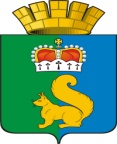 ПОСТАНОВЛЕНИЕАДМИНИСТРАЦИИ ГАРИНСКОГО ГОРОДСКОГО ОКРУГА	Во исполнение и в целях реализации мероприятия по обеспечению жильем молодых семей ведомственной целевой программы «Оказание государственной поддержки гражданам в обеспечении жильем и оплате жилищно-коммунальных услуг» Государственной программы Российской Федерации «Обеспечение доступным и комфортным жильем и коммунальными услугами граждан Российской Федерации», утвержденной Постановлением Правительства Российской Федерации от 30.12.2017 № 1710 «Об утверждении Государственной программы Российской Федерации «Обеспечение доступным и комфортным жильем и коммунальными услугами граждан Российской Федерации», Государственной программы Свердловской области «Реализация молодежной политики и патриотического воспитания граждан в Свердловской области до 2024 года», утвержденной Постановлением Правительства Свердловской области от 29.12.2017 № 1047-ПП «Об утверждении государственной программы Свердловской области «Реализация молодежной политики и патриотического воспитания граждан в Свердловской области до 2024 года», муниципальной программы «Обеспечение жильём молодых семей в Гаринском городском округе на 2019-2024 годы», утвержденной Постановлением Администрации Гаринского городского округа от 13.09.2018 № 69 «Об утверждении муниципальной программы «Обеспечение жильём молодых семей в Гаринском городском округе на 2019-2024 годы», руководствуясь Уставом Гаринского городского округа,ПОСТАНОВЛЯЮ:1. Внести в муниципальную программу утверждённую Постановлением администрации Гаринского городского округа от 13.09.2018 г. № 69 «Обеспечение жильём молодых семей в Гаринском городском округе на 2019-2024 годы» следующие изменения:1.1. Муниципальную программу изложить в новой редакции (Приложение №1).	2. Настоящее постановление опубликовать (обнародовать).	3. Контроль за исполнением настоящего постановления возложить на заместителя главы администрации Гаринского городского округа В.В. Коробейникова.от 25.06.2019 г.п.г.т. Гари№ 287№ 287О внесении изменений в муниципальную программу утверждённую Постановлением администрации Гаринского городского округа от 13.09.2018 г. № 69 «Обеспечение жильём молодых семей в Гаринском городском округе на 2019-2024 годы»О внесении изменений в муниципальную программу утверждённую Постановлением администрации Гаринского городского округа от 13.09.2018 г. № 69 «Обеспечение жильём молодых семей в Гаринском городском округе на 2019-2024 годы»Глава Гаринского городского округаС.Е. Величко